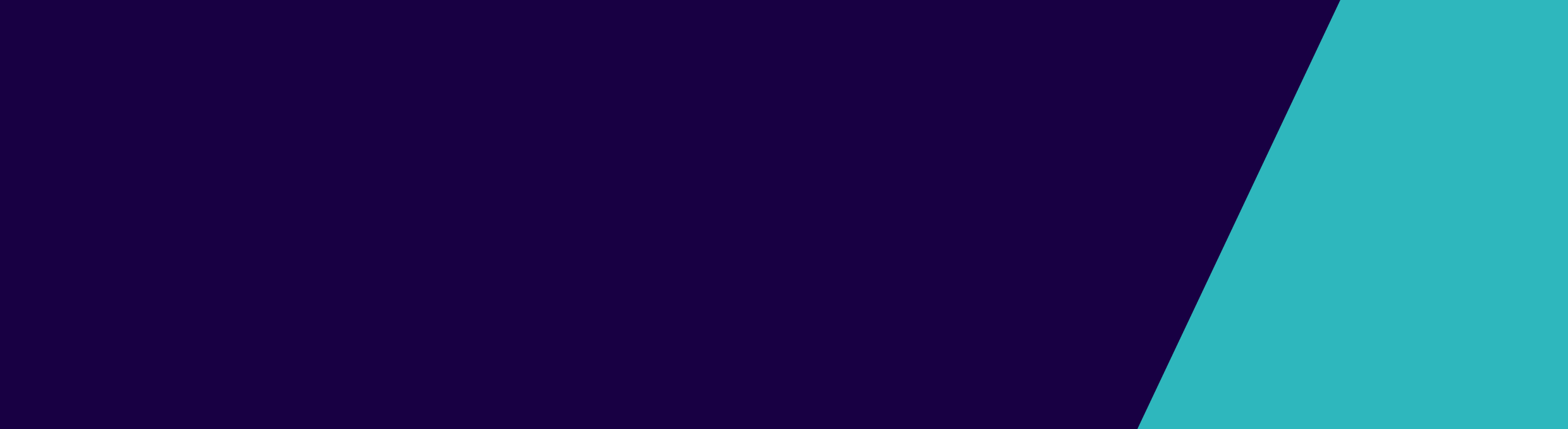 The Health Services (Health Service Establishments) Regulations 2013 requires the notification of appointment of a chief executive officer, acting chief executive officer, director of nursing, acting director of nursing, director, board member or office bearer, complaints officer and/or medical director. The proprietor must notify the Department of Health and Human Services within 28 days of the appointment. To keep your contact details up to date, please complete the summary contact details below and continue to the new appointment or termination forms on the Private Hospitals website and complete the appropriate notification form.Confirmation of contact detailsChange of contact details (please complete the following to update your contact details)Contact DetailsHealth service establishmentsName of health service establishment:Address of establishment:Proprietor:Chief Executive OfficerChief Executive OfficerChief Executive OfficerChief Executive OfficerName:Contact mobile number:Contact phone number:Email address:Clinical Services ManagerClinical Services ManagerClinical Services ManagerClinical Services ManagerName:Contact mobile number:Contact phone number:Email address:Director of NursingDirector of NursingDirector of NursingDirector of NursingName:Contact mobile number:Contact phone number:Email address:Finance / Accounts / AdministrationFinance / Accounts / AdministrationFinance / Accounts / AdministrationFinance / Accounts / AdministrationEmail address:Chief Executive OfficerChief Executive OfficerName:Contact phone/mobile:Email address:Clinical Services ManagerClinical Services ManagerName:Contact phone/mobile:Email address:Director of NursingDirector of NursingName:Contact  phone/mobile:Email address:Finance / Accounts / AdministrationFinance / Accounts / AdministrationEmail address: Internal authorisation:Date:PHUD:DB:To receive this publication in an accessible format email Private Hospitals privatehospitals@dhhs.vic.gov.au  Authorised and published by the Victorian Government, 1 Treasury Place, Melbourne. © State of Victoria, Department of Health and Human Services July 2018. Available at Private Hospitals on the health.vic website https://www2.health.vic.gov.au/hospitals-and-health-services/private-hospitals/forms-checklists-guides 